 Facultad de Veterinaria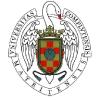  Universidad ComplutensePROCEDIMIENTO PARA LA UTILIZACIÓN DE ESPACIOS DE LA FACULTAD EN EVENTOS ACADÉMICOS, CIENTÍFICOS O ACTIVIDADES EXTRACURRICULARESLa Facultad de Veterinaria se ha convertido en un punto de encuentro y formación continua de todas las disciplinas de la profesión y de otras actividades extracurriculares.  Con el fin de seguir cumpliendo de forma eficiente con esta labor es necesario arbitrar unas normas de obligado cumplimiento.Se debe informar al Decanato, solicitar reserva y, en su caso, presupuesto, con una antelación máxima de 6 meses y mínima de 30 días, de cualquier evento académico, científico o actividad extracurricular que se desarrolle en las dependencias de la Facultad, rellenando el siguiente formulario de reserva y enviándolo por correo electrónico a la dirección gerencia@vet.ucm.esEn casos en los que se considere que el acto es de interés académico para la comunidad universitaria, se podrá solicitar de la organización la puesta a disposición de la Facultad de dos plazas para la participación en el evento de las personas que ésta designe.En caso de que los haya, se debe enviar la propuesta de carteles anunciadores del evento por la misma vía (correo electrónico).La reserva se formalizará con el visto bueno del Sr. Decano y se confirmará el presupuesto y la ocupación al solicitante. EL ENVÍO POR EL SOLICITANTE DEL FORMULARIO DE RESERVA NO SUPONE LA CONFIRMACIÓN DE LA MISMA. Facultad de Veterinaria Universidad ComplutenseFICHA DE UTILIZACIÓN DE ESPACIOS DE LA FACULTAD EN EVENTOS ACADÉMICOS, CIENTÍFICOS O ACTIVIDADES EXTRACURRICULARESEL ENVÍO POR EL SOLICITANTE DEL FORMULARIO DE RESERVA NO SUPONE LA CONFIRMACIÓN DE LA RESERVA.* EN CASO DE SOLICITAR CRÉDITOS DE LIBRE ELECCIÓN, LA SOLICITUD DEBE PRESENTARSE AL MENOS 2 MESES ANTES DEL EVENTO.TÍTULO DE LA ACTIVIDADTIPO DE ACTIVIDAD (conferencia, curso, seminario, congreso, presentación comercial, etc.)ORGANIZADO PORPATROCINADORES (si procede)PROFESORES/ DEPARTAMENTOS DE LA FACULTAD QUE COLABORANCUOTA DE INSCRIPCIÓN (si procede)Nº ESTIMADO DE ASISTENTESDESTINATARIOSSOLICITUD DE CRÉDITOS DE LIBRE ELECCIÓN *FECHASHORARIOPERSONA DE CONTACTO DE LA ORGANIZACIÓNCORREO ELECTRÓNIC O Y TELEFÓNO DE CONTACTO